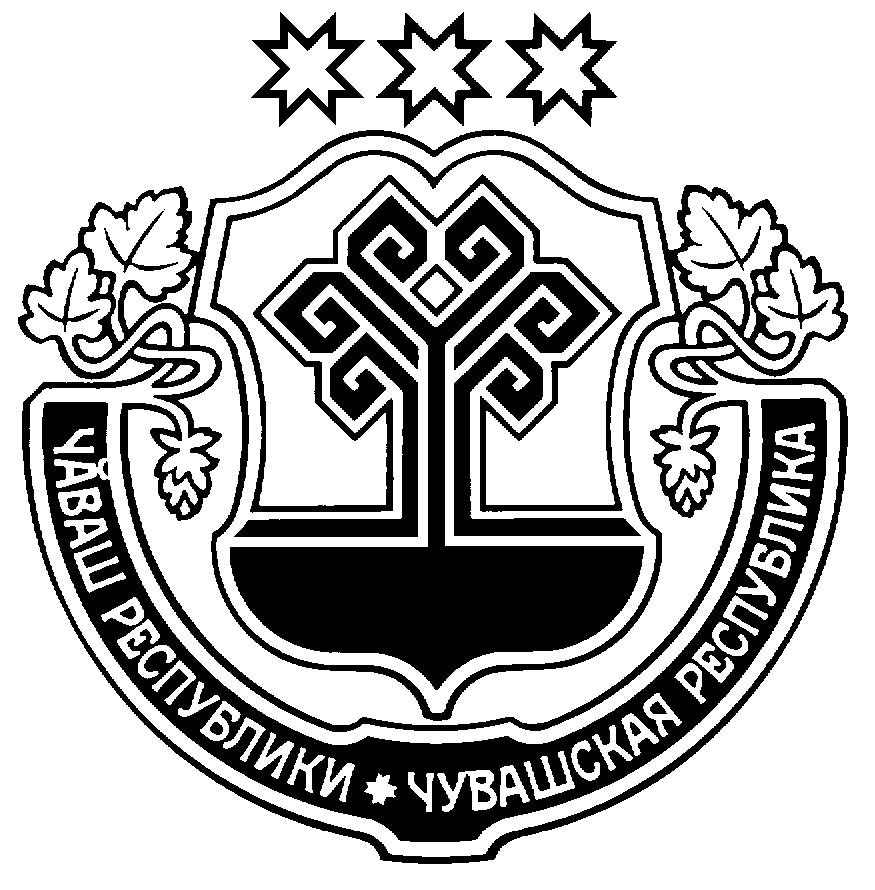   Чăваш Республикин                                                      Администрация    Пăрачкав районенчи                                                 Порецкого района     администраций                                                   Чувашской Республики          ЙЫШЁНУ                                                             ПОСТАНОВЛЕНИЕ              26.12.2016 г.   № 340                                                             26.12. 2016 г. № 340       Пăрачкав сали                                                                                 с. ПорецкоеО внесении изменений в постановлениеадминистрации Порецкого района от 05.12.2014 года № 532 «Об утверждении муниципальной программы «Развитиетранспортной системы Порецкого района Чувашской Республики на 2014 – 2020 годы» Администрация Порецкого района  п о с т а н о в л я е т:            1. Внести в муниципальную программу Порецкого района Чувашской Республики «Развитие транспортной системы Порецкого района Чувашской Республики» на 2014-2020 годы» (далее Муниципальная программа), утвержденную постановлением администрации Порецкого района от 05.12.2014 т. № 532 следующие изменения:            1.1. Позицию «Объемы финансирования Муниципальной программы с разбивкой по годам ее реализации» паспорта Муниципальной программы изложить в следующей редакции:             1.2.  Раздел 5 Муниципальной программы изложить в следующей редакции:               «Раздел V. Обоснование  объема финансовых ресурсов, необходимых для реализации Муниципальной программыРасходы Муниципальной программы формируются за счет субсидий  республиканского бюджета Чувашской Республики, местных бюджетов и средств внебюджетных источников.При реализации Муниципальной программы используются различные инструменты государственно-частного партнерства, в том числе софинансирование за счет собственных средств юридических лиц и привлеченных ими заемных средств.Средства местных бюджетов и внебюджетных источников, предусмотренные к привлечению в рамках Муниципальной программы, являются источниками финансирования подпрограмм, включенных в Муниципальную программу.Общий объем финансирования Муниципальной программы в 2014–2020 годах составит 405988,836 тыс.рублей, в том числе за счет средств:федерального бюджета Российской Федерации -  200379,568 (49,4 процента), республиканского бюджета Чувашской Республики – 172280,742 тыс. рублей (42.4 процента);местных бюджетов – 33286,655 тыс. рублей (8,2 процента);Объемы бюджетных ассигнований уточняются в соответствии с возможностями бюджетов всех уровней.Ресурсное обеспечение Муниципальноьй программы за счет бюджета Порецкого района Чувашской Республики по годам ее реализации в разрезе мероприятий Муниципальной программы представлено в приложении № 5 к настоящей Муниципальной программе. Ресурсное обеспечение и прогнозная (справочная) оценка расходов за счет всех источников финансирования реализации Муниципальной программы на 2014–2020 годы приведены в приложении № 6 к Муниципальной программе»;           1.3. Приложение № 3 к  муниципальной программе изложить в редакции согласно приложению № 1 к настоящему постановлению;           1.4. Приложение № 5 к  муниципальной программе изложить в редакции согласно приложению № 2 к настоящему постановлению;           1.5. Приложение № 6 к  муниципальной программе изложить в редакции согласно приложению № 3 к настоящему постановлению;           1.6.  В подпрограмме  (приложение № 7) «Автомобильные дороги» Муниципальной программы Порецкого района Чувашской Республики «Развитие транспортной системы Порецкого района  Чувашской Республики» на 2014–2020 годы (далее – подпрограмма) позиции «Объемы финансирования подпрограммы с разбивкой по годам реализации» и  «Ожидаемые результаты реализации подпрограммы» изложить в следующей редакции:           1.7. Раздел 5 к подпрограмме изложить  в следующей редакции:            «Раздел V. Обоснование объема финансовых ресурсов, необходимых для реализации подпрограммыОбщий объем финансирования подпрограммы за счет всех источников финансирования составит 405495,665 тыс. рублей, в том числе средства:федерального бюджета Российской Федерации – 200379,515 тыс. рублей (49,4 процента;республиканского бюджета Чувашской Республики – 172280,742 тыс. рублей (42,5 процентов);местных бюджетов – 32935,355 тыс. рублей (8,1 процента)/Ресурсное обеспечение реализации подпрограммы за счет всех источников финансирования приведено в приложении № 4 к настоящей подпрограмме».1.8. Приложение № 4 к подпрограмме изложить в редакции согласно приложению № 4 к настоящему постановлению.             1.9.  В подпрограмме  (приложение № 9) «Повышение безопасности дорожного движения» Муниципальной программы Порецкого района Чувашской Республики «Развитие транспортной системы Порецкого района  Чувашской Республики» на 2014–2020 годы (далее – подпрограмма) позиции «Объемы финансирования подпрограммы с разбивкой по годам реализации» и  «Ожидаемые результаты реализации подпрограммы» изложить в следующей редакции:1.10. Приложение № 4 к подпрограмме изложить в редакции согласно приложению № 5 к настоящему постановлению.             2. Настоящее постановление вступает в силу после его официального опубликования.Глава  администрацииПорецкого района                                                                                                      Е.В.Лебедев«Объемы финансирования Муниципальной программы с разбивкой по годам ее реализации –общий объем финансирования Муниципальной программы составит 405988,836 тыс. рублей, в том числе:в 2014 году – 28772,1 тыс. рублей;в 2015 году – 33004,7 тыс. рублей;  в 2016 году – 16566,936 тыс. рублей;в 2017 году – 74773,2 тыс. рублей;в 2018 году – 101154,2 тыс. рублей;в 2019 году – 79087,3  тыс. рублей;в 2020 году – 72630,4  тыс. рублей;	из них средства:федерального бюджета Российской Федерации, всего – 200379,568 тыс. рублей (49,4 процента), в том числе по годам:в 2015 году – 13711,415  тыс. рублей;в 2016 году –  0,000         тыс.рублей;в 2017 году -  39356,553  тыс.рублей;в 2018 году -  60869,200  тыс.рублей;в 2019 году – 45422,400  тыс.рублей;в 2020 году – 41020,000  тыс.рублей;республиканского бюджета Чувашской Республики, всего – 172280,742 тыс. рублей (42,4 процента), в том числе по годам: в 2014 году – 21205,6      тыс. рублей;в 2015 году – 15823,503  тыс. рублей;в 2016 году – 13070,439  тыс. рублей;в 2017 году – 28030,900  тыс. рублей;в 2018 году – 36746,600  тыс. рублей;в 2019 году – 29867,600  тыс. рублей; в 2020 году – 27536,100  тыс. рублей;местные бюджеты, всего – 33286,655 тыс. рублей (8,2 процента), в том числе по годам:в 2014 году –   7566,5     тыс. рублей;в 2015 году –   3469,811 тыс. рублей;в 2016 году –   3454,597 тыс. рублей;в 2017 году –   7385,747  тыс. рублей;в 2018 году –   3538,400  тыс. рублей;в 2019 году –   3797,300   тыс. рублей; в 2020 году –   4074,300   тыс. рублей.внебюджетные источники – 41,9 тыс.руб., в том числе по годам:в 2016 году -       41,9 тыс.рублей.Объемы и источники финансирования Муниципальной программы уточняются при формировании бюджета Порецкого района Чувашской Республики на очередной финансовый год и плановый период»;«Объемы финансирования подпрограммы с разбивкой по годам реализации –общий объем финансовых средств для реализации Подпрограммы составляет 405495,665 тыс. рублей, в том числе:в 2014 году – 28727,100 тыс. рублей;в 2015 году – 32858,729 тыс. рублей;в 2016 году – 16514,736 тыс. рублей;в 2017 году – 74673,2 тыс. рублей;в 2018 году – 101104,2 тыс. рублей;в 2019 году – 79037,3  тыс. рублей;в 2020 году – 72580,4  тыс. рублей;федерального бюджета Российской Федерации, всего – 200379,515 тыс. рублей (49,4 процента), в том числе по годам:в 2015 году – 13711,415  тыс. рублей;в 2016 году –  0,000         тыс.рублей;в 2017 году -  39356,500  тыс.рублей;в 2018 году -  60869,200  тыс.рублей;в 2019 году – 45422,400  тыс.рублей;в 2020 году – 41020,000  тыс.рублей;республиканского бюджета Чувашской Республики, всего – 172280,742 тыс. рублей (42,5 процента), в том числе по годам:в 2014 году – 21205,6      тыс. рублей;в 2015 году – 15823,503  тыс. рублей;в 2016 году – 13070,439  тыс. рублей;в 2017 году – 28030,900  тыс. рублей;в 2018 году – 36746,600  тыс. рублей;в 2019 году – 29867,600  тыс. рублей; в 2020 году – 27536,100  тыс. рублей;местные бюджеты, всего – 32935,355 тыс. рублей (8,1 процента), в том числе по годам:в 2014 году –   7521,5     тыс. рублей;в 2015 году –   3323,811 тыс. рублей;в 2016 году –   3444,297 тыс. рублей;в 2017 году –   7385,747  тыс. рублей;в 2018 году –   3488,400  тыс. рублей;в 2019 году –   3747,300   тыс. рублей; в 2020 году –   4024,300   тыс. рублей.Объемы бюджетных ассигнований уточняются ежегодно при формировании местного бюджета Порецкого района на очередной финансовый год и плановый периодОжидаемые результаты реализации подпрограммы–общий объем финансовых средств для реализации Плдпрограммы составляет 405495,665 тыс. рублей, в том числе:в 2014 году – 28727,100 тыс. рублей;в 2015 году – 32858,729 тыс. рублей;в 2016 году – 16514,736 тыс. рублей;в 2017 году – 74673,2 тыс. рублей;в 2018 году – 101104,2 тыс. рублей;в 2019 году – 79037,3  тыс. рублей;в 2020 году – 72580,4  тыс. рублей;федерального бюджета Российской Федерации, всего – 200379,515 тыс. рублей (49,4 процента), в том числе по годам:в 2015 году – 13711,415  тыс. рублей;в 2016 году –  0,000         тыс.рублей;в 2017 году -  39356,500  тыс.рублей;в 2018 году -  60869,200  тыс.рублей;в 2019 году – 45422,400  тыс.рублей;в 2020 году – 41020,000  тыс.рублей;республиканского бюджета Чувашской Республики, всего – 172280,742 тыс. рублей (42,5 процента), в том числе по годам:в 2014 году – 21205,6      тыс. рублей;в 2015 году – 15823,503  тыс. рублей;в 2016 году – 13070,439  тыс. рублей;в 2017 году – 28030,900  тыс. рублей;в 2018 году – 36746,600  тыс. рублей;в 2019 году – 29867,600  тыс. рублей; в 2020 году – 27536,100  тыс. рублей;местные бюджеты, всего – 32935,355 тыс. рублей (8,1 процента), в том числе по годам:в 2014 году –   7521,5     тыс. рублей;в 2015 году –   3323,811 тыс. рублей;в 2016 году –   3444,297 тыс. рублей;в 2017 году –   7385,747  тыс. рублей;в 2018 году –   3488,400  тыс. рублей;в 2019 году –   3747,300   тыс. рублей; в 2020 году –   4024,300   тыс. рублей.Объемы бюджетных ассигнований уточняются ежегодно при формировании местного бюджета Порецкого района на очередной финансовый год и плановый период»;Объемы финансирования подпрограммы с разбивкой по годам реализации–общий объем финансовых средств для реализации подпрограммы составляет 493,2 тыс. рублей, в том числе:в 2014 году – 45,0 тыс. рублей;в 2015 году –146,0 тыс. рублей;в 2016 году – 52,2 тыс. рублей;в 2017 году –100,0 тыс. рублей;в 2018 году – 50,0 тыс. рублей;в 2019 году – 50,0 тыс. рублей;в 2020 году – 50,0 тыс. рублей;             из них средства:местных бюджетов – 451,3 тыс. рублей 
(91,5 процента), в том числе по годам:в 2014 году – 45,0 тыс. рублей;в 2015 году – 146,0 тыс. рублей;в 2016 году – 10,3 тыс. рублей;в 2017 году –100,0 тыс. рублей;в 2018 году – 50,0 тыс. рублей;в 2019 году – 50,0 тыс. рублей;в 2020 году – 50,0 тыс. рублей;внебюджетных источников – 41,9 тыс.рублей (8,5 процента) в том числе по годам:в 2016 году – 41,9 тыс.рублей.Объемы бюджетных ассигнований уточняются ежегодно при формировании  бюджета Порецкого района на очередной финансовый год и плановый период.Финансирование мероприятий за счет средств республиканского бюджета планируется выполнять в объемах и на условиях, предусмотренных республиканской  целевой программой «Повышение безопасности дорожного движения в 2013–2020 годах»Ожидаемые результаты реализации подпрограммы–сохранение жизни участников дорожного движения и предотвращение социально-экономического и демографического ущерба от дорожно-транспортных происшествий и их последствий;формирование знаний и навыков по безопасному дорожному движению;обеспечение безопасных дорожных условий для движения транспорта и пешеходов, устранение и профилактика возникновения опасных участков дорожного движения;обеспечение оперативности и качества оказания медицинской помощи пострадавшим в дорожно-транспортных происшествиях.